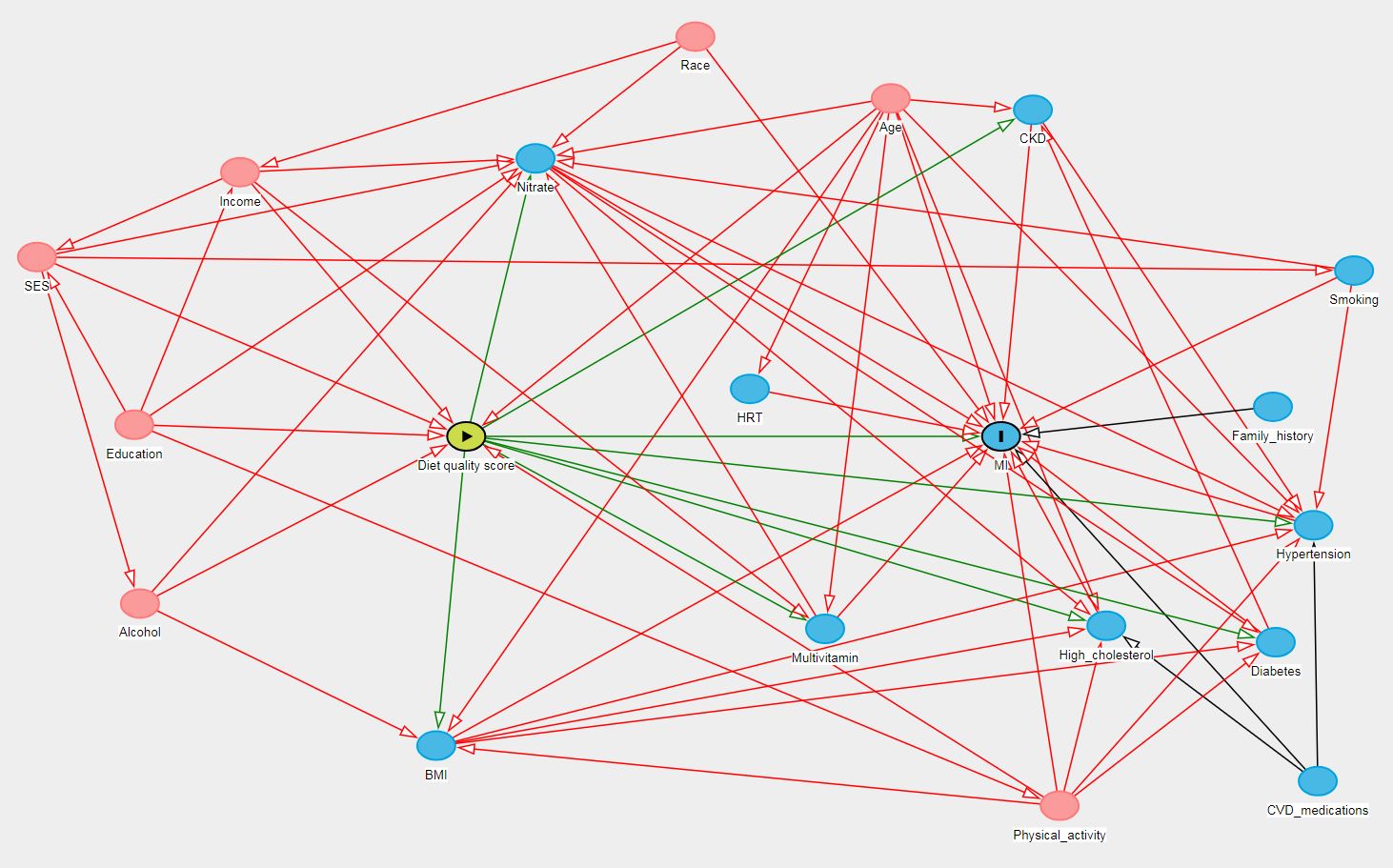 Supplementary Figure 1. Directed Acyclic Graph (DAG) for identification of co-variate selection. Variables highlighted in pink are confounding the relationship between diet quality and cardiovascular disease. These confounding variables include: Race, Age, Income, SES, education, alcohol and physical activity. All confounding variables have been considered in our multi-variate model, except alcohol as it has been considered already with the use of diet quality scores. Table S1. Criteria for calculating the Australian Recommended Food Score (ARFS)Table S2. Criteria for calculating the Mediterranean Diet Score (MDS)ARFSsub-groupDQSE itemLevel of IntakeScoringVegetables (max score=22)How many serves of vegetables/d> 4 serves /d1Vegetables (max score=22)How many serves of vegetables/d≤ 4 serves/d0Vegetables (max score=22)Potato>1 serve/wk1Vegetables (max score=22)Potato≤1 serve/wk0Vegetables (max score=22)Tomato sauce>1 serve/wk1Vegetables (max score=22)Tomato sauce≤1 serve/wk0Vegetables (max score=22)Fresh/tinned tomato>1 serve/wk1Vegetables (max score=22)Fresh/tinned tomato≤1 serve/wk0Vegetables (max score=22)Capsicum>1 serve/wk1Vegetables (max score=22)Capsicum≤1 serve/wk0Vegetables (max score=22)Lettuce/salad greens>1 serve/wk1Vegetables (max score=22)Lettuce/salad greens≤1 serve/wk0Vegetables (max score=22)Cucumber>1 serve/wk1Vegetables (max score=22)Cucumber≤1 serve/wk0Vegetables (max score=22)Celery>1 serve/wk1Vegetables (max score=22)Celery≤1 serve/wk0Vegetables (max score=22)Beetroot>1 serve/wk1Vegetables (max score=22)Beetroot≤1 serve/wk0Vegetables (max score=22)Carrot>1 serve/wk1Vegetables (max score=22)Carrot≤1 serve/wk0Vegetables (max score=22)Cabbage/ Brussel sprouts>1 serve/wk1Vegetables (max score=22)Cabbage/ Brussel sprouts≤1 serve/wk0Vegetables (max score=22)Cauliflower>1 serve/wk1Vegetables (max score=22)Cauliflower≤1 serve/wk0Vegetables (max score=22)Broccoli>1 serve/wk1Vegetables (max score=22)Broccoli≤1 serve/wk0Vegetables (max score=22)Spinach>1 serve/wk1Vegetables (max score=22)Spinach≤1 serve/wk0Vegetables (max score=22)Peas>1 serve/wk1Vegetables (max score=22)Peas≤1 serve/wk0Vegetables (max score=22)Green Beans>1 serve/wk1Vegetables (max score=22)Green Beans≤1 serve/wk0Vegetables (max score=22)Beans/Bean spouts>1 serve/wk1Vegetables (max score=22)Beans/Bean spouts≤1 serve/wk0Vegetables (max score=22)Pumpkin>1 serve/wk1Vegetables (max score=22)Pumpkin≤1 serve/wk0Vegetables (max score=22)Onions>1 serve/wk1Vegetables (max score=22)Onions≤1 serve/wk0Vegetables (max score=22)Garlic>1 serve/wk1Vegetables (max score=22)Garlic≤1 serve/wk0Vegetables (max score=22)Mushrooms>1 serve/wk1Vegetables (max score=22)Mushrooms≤1 serve/wk0Vegetables (max score=22)Zucchini>1 serve/wk1Vegetables (max score=22)Zucchini≤1 serve/wk0Fruit(max score=14)How many serves of fruit/d> 2 serves /d1Fruit(max score=14)How many serves of fruit/d≤ 2 serves/d0Fruit(max score=14)Fruit Juice>1 serve/wk1Fruit(max score=14)Fruit Juice≤1 serve/wk0Fruit(max score=14)Tinned/frozen fruit>1 serve/wk1Fruit(max score=14)Tinned/frozen fruit≤1 serve/wk0Fruit(max score=14)Oranges>1 serve/wk1Fruit(max score=14)Oranges≤1 serve/wk0Fruit(max score=14)Apples>1 serve/wk1Fruit(max score=14)Apples≤1 serve/wk0Fruit(max score=14)Pears>1 serve/wk1Fruit(max score=14)Pears≤1 serve/wk0Fruit(max score=14)Banana>1 serve/wk1Fruit(max score=14)Banana≤1 serve/wk0Fruit(max score=14)Melon>1 serve/wk1Fruit(max score=14)Melon≤1 serve/wk0Fruit(max score=14)Pineapple>1 serve/wk1Fruit(max score=14)Pineapple≤1 serve/wk0Fruit(max score=14)Strawberries>1 serve/wk1Fruit(max score=14)Strawberries≤1 serve/wk0Fruit(max score=14)Apricots>1 serve/wk1Fruit(max score=14)Apricots≤1 serve/wk0Fruit(max score=14)Peaches>1 serve/wk1Fruit(max score=14)Peaches≤1 serve/wk0Fruit(max score=14)Mango>1 serve/wk1Fruit(max score=14)Mango≤1 serve/wk0Fruit(max score=14)Avocado>1 serve/wk1Fruit(max score=14)Avocado≤1 serve/wk0Grains(max score=14)Consume high fiber white breadYes1Grains(max score=14)Consume high fiber white breadNo0Grains(max score=14)Consume wholemeal breadYes1Grains(max score=14)Consume wholemeal breadNo0Grains(max score=14)Consume rye breadYes1Grains(max score=14)Consume rye breadNo0Grains(max score=14)Consume multi-grain breadYes1Grains(max score=14)Consume multi-grain breadNo0Grains(max score=14)How many slices of bread/d≥4 slices/d1Grains(max score=14)How many slices of bread/d<4 slices/d0Grains(max score=14)All bran>1 serve/wk1Grains(max score=14)All bran≤1 serve/wk0Grains(max score=14)Sultana bran>1 serve/wk1Grains(max score=14)Sultana bran≤1 serve/wk0Grains(max score=14)Weetbix>1 serve/wk1Grains(max score=14)Weetbix≤1 serve/wk0Grains(max score=14)Rice>1 serve/wk1Grains(max score=14)Rice≤1 serve/wk0Grains(max score=14)Pasta/Noodles>1 serve/wk1Grains(max score=14)Pasta/Noodles≤1 serve/wk0Grains(max score=14)Vegemite>1 serve/wk1Grains(max score=14)Vegemite≤1 serve/wk0Grains(max score=14)Cornflakes>1 serve/wk1Grains(max score=14)Cornflakes≤1 serve/wk0Grains(max score=14)Porridge>1 serve/wk1Grains(max score=14)Porridge≤1 serve/wk0Grains(max score=14)Muesli>1 serve/wk1Grains(max score=14)≤1 serve/wk0Dairy(max score=7)Consume reduced fat or skim milkYes1Dairy(max score=7)Consume reduced fat or skim milkNo0Dairy(max score=7)Consume soy milkYes1Dairy(max score=7)Consume soy milkNo0Dairy(max score=7)Consume low fat cheeseYes1Dairy(max score=7)Consume low fat cheeseNo0Dairy(max score=7)How much milk/d>500 ml/d1Dairy(max score=7)How much milk/d≤500 ml/d0Dairy(max score=7)Cheese<1 serve/wk1Dairy(max score=7)Cheese≥1 serve/wk0Dairy(max score=7)Ice-cream<1 serve/wk1Dairy(max score=7)Ice-cream≥1 serve/wk0Dairy(max score=7)Yoghurt>1 serve/wk1Dairy(max score=7)Yoghurt≤1 serve/wk0Nuts/beans/soy/egg (max score=7)Nuts>1 serve/wk1Nuts/beans/soy/egg (max score=7)Nuts≤1 serve/wk0Nuts/beans/soy/egg (max score=7)Peanut Butter>1 serve/wk1Nuts/beans/soy/egg (max score=7)Peanut Butter≤1 serve/wk0Nuts/beans/soy/egg (max score=7)Baked beans>1 serve/wk1Nuts/beans/soy/egg (max score=7)Baked beans≤1 serve/wk0Nuts/beans/soy/egg (max score=7)Soy/tofu>1 serve/wk1Nuts/beans/soy/egg (max score=7)Soy/tofu≤1 serve/wk0Nuts/beans/soy/egg (max score=7)Soy milkYes1Nuts/beans/soy/egg (max score=7)Soy milkNo0Nuts/beans/soy/egg (max score=7)Other Beans>1 serve/wk1Nuts/beans/soy/egg (max score=7)Other Beans≤1 serve/wk0Nuts/beans/soy/egg (max score=7)Eggs1-5 eggs/wk1Nuts/beans/soy/egg (max score=7)Eggs<1 or >5 eggs/wk0Meat(max score=5)Beef1-4 serves/wk1Meat(max score=5)Beef<1 or >4 serves/wk0Meat(max score=5)Veal1-4 serves/wk1Meat(max score=5)Veal<1 or >4 serves/wk0Meat(max score=5)Lamb1-4 serves/wk1Meat(max score=5)Lamb<1 or >4 serves/wk0Meat(max score=5)Pork1-4 serves/wk1Meat(max score=5)Pork<1 or >4 serves/wk0Meat(max score=5)Chicken1-4 serves/wk1Meat(max score=5)Chicken<1 or >4 serves/wk0Fish(max score=2)Fish1-4 serves/wk1Fish(max score=2)Fish<1 or >4 serves/wk0Fish(max score=2)Tinned Fish1-4 serves/wk1Fish(max score=2)Tinned Fish<1 or >4 serves/wk0Fat(max score=1)Consume Poly-unsaturated, Mono-unsaturated spread or do not use spreadYes1Fat(max score=1)Consume Poly-unsaturated, Mono-unsaturated spread or do not use spreadNo0Alcohol(max score=2)How often is alcohol consumed1-4 days/wk1Alcohol(max score=2)How often is alcohol consumed<1 or >4 days/wk0Alcohol(max score=2)How many when alcohol is consumed1-2 standard drinks1Alcohol(max score=2)How many when alcohol is consumed<1 or >2 standard drinks0Food GroupLevel of IntakeScoringVegetables>250 gm/d2Vegetables100-250 gm/d1Vegetables<100 gm/d0Fruit and Nuts>300 gm/d2Fruit and Nuts150-300 gm/d1Fruit and Nuts<150 gm/d0Legumes>140 gm/d2Legumes70-140 gm/d1Legumes<70 gm/d0Grains>195 gm/d2Grains130-195 gm/d1Grains<130 gm/d0Meat>120 gm/d0Meat80-120 gm/d1Meat<80 gm/d2Fish>250 gm/d2Fish100-250 gm/d1Fish<100 gm/d0Dairy>270 gm/d1Dairy180-270 gm/d2Dairy<180 gm/d0Alcohol>24 gm/d0Alcohol12-24 gm/d2Alcohol<12 gm/d1Use Mono-unsaturated fatYes1Use Mono-unsaturated fatNo0